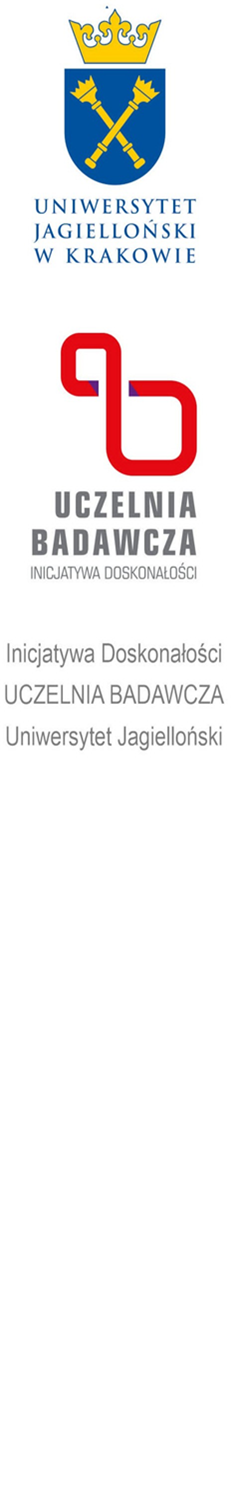 Wzór rozliczenia Programu wsparcia - Załącznik nr 2Imię i nazwisko Doktorantakierunektematyka rozprawy doktorskiejzestawienie poniesionych wydatków w odniesieniu do planowanych kosztówopis wpływu Programu wsparcia na postęp w przygotowaniu rozprawy doktorskiej (max. 1800 znaków ze spacjami)